PAMATŲ ŠILTINIMAS EKSTRUZINIO POLISTIROLO (XPS) PLOKŠTĖMISTECHNINĖ SPECIFIKACIJAPamatų šiltinimo įrengimui turi būti naudojamos ekstruzinio polistirolo (XPS) plokštės, kurių ilgalaikis valkšnumas gniuždant (2% nuokr., 1.5% poslink., 50 metų)  yra ne mažesnis kaip ≥ 130 kPa, o ilgalaikis difuzinis įmirkis ≤ 2 % - Finnfoam FL 300 arba alternatyvios, atitinkančios LST EN 13164:2012 reikalavimus.Pamatų šiltinimo darbams naudojamos ekstruzinio polistirolo plokštės turi būti paženklintos CE ženklu ir atitikti Europos direktyvų reikalavimus, praėjus atitinkamos atitikties įvertinimo procedūras. Pamatų šiltinimui naudojamų ekstruzinio polistirolo plokščių techninės charakteristikos turi būti ne prastenės, nei pateiktos lentelėje:Klijuojant Finnfoam plokštes prie pamato, rekomenduojama naudoti šaltus bituminius klijus be tirpiklių, poliuretaninius (PU) klijus arba cementinio pagrindo klijus, pagal klijų gamintojų rekomendacijas. Prieš plokščių klijavimą, reikia gerai nuvalyti klijuojamą paviršių. Norint padidinti Finnfoam plokščių sukibimą su klijais arba tinku, jų paviršių rekomenduojama mechaniškai pašiurkštinti naudojant stambiagrūdį švitrinį popierių ar kitus įrankius, arba naudoti Finnfoam XX plokštes, kurių paviršius rifliuotas – toks išgaunamas gamybos metu (pav. dešinėje).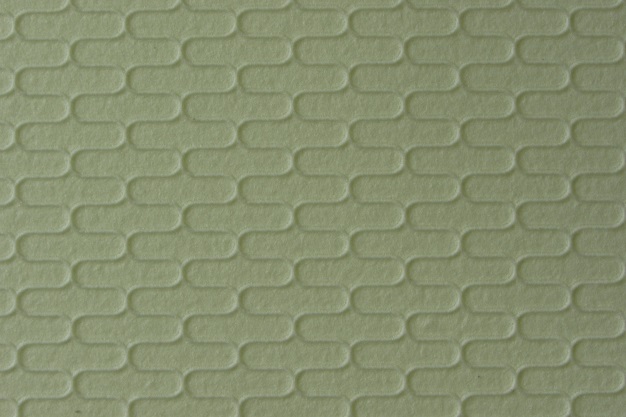 Priklausomai nuo projektuojamos šiluminės varžos, plokštės klijuojamos tarpusavyje dviem ar daugiau sluoksnių. Sluoksniai tarpusavyje klijuojami naudojant tas pačias medžiagas kaip ir plokščių klijavimui prie pamato. Klojant vienu sluoksniu šiluminių tiltelių pavojus tampa mažesnis, jei Finnfoam plokščių briaunos yra frezuotos (FL ar FK).Ekstruzinio polistirolo plokštės turi būti tvirtinamos taip, kad užpylus jas gruntu, jos nepasislinktų ir neatsirastų plyšių. Plokščių montavimo gylis priklauso nuo projektuojamų horizontaliųjų apkrovų, kurios negali būti didesnės už termoizoliacinių plokščių valkšnumo gniuždant parametrą nurodytą techninėse charakteristikose.  Numatant aukštą gruntinio vandens lygį ekstruzinio polistirolo plokštės, naudojant šaltus bituminius klijus, turi būti tvirtinamos prie hidroizoliacija padengtos pamato ar rūsio sienos konstrukcijos, užtikrinant, kad drėgmė nesikaups tarp apšiltinamojo ir hidroizoliacijos sluoksnių.Jei nėra galimybės apšiltinti iš išorinės rūsio sienos pusės, reikia šiltinti iš vidaus. Tada visas plokštės paviršius turi būti padengtas klijais, kad nesusidarytų tuščių ertmių tarp rūsio sienos ir šiltinimo sluoksnio. Siekiant išvengti susidarančio įšalo po pastato konstrukcijomis turi būti įrengiama horizontali pamatų apsauga nuo įšalo. Šiam tikslui ekstruzinio polistirolo plokštės Finnfoam FL 300 ar alternatyvios montuojamos grunte horizontaliai visu pastato perimetru, 20 – 30 cm nuo žemės paviršiaus, formuojant 1,2 m pločio juostą su 5 % nuolydžiu.Parenkant alternatyvią pamatų šiltinimo sistemą turi būti perskaičiuojami numatyti ekstruzinio polistirolo plokščių parametrai bei patikslinima jų montavimo technologija.SĄNAUDŲ ŽINIARAŠTISPamatų šiltinimo sistema FINNFOAM FL 300Pamatų šiltinimo sistema FINNFOAM FL 3001,7 - XPS plokštės FINNFOAM FL – 3002 - Betonas3 - Horizontali pamatų apsauga nuo įšalo4 - Pastato grindų šilumos izoliacija5 - Drenažo sistema6 - Apdailinis tinkas8 - HidroizoliacijaRodikliaiStandartasVertėsIlgis x plotis, mm-1235x 5852485 x 585Storis, mm-20 – 120Storio nuokrypio klasė T,EN 13162:2012T1Deklaruojamas šilumos laidumas λD, W/mKEN 13164:201230 mmEN 13164:20120,03130 mm - 50 mmEN 13164:20120,03360 mm - 80 mmEN 13164:20120,035100 mmEN 13164:20120,036120 mmEN 13164:20120,037140 mm - 160 mmEN 13164:20120,035180 mm - 200 mmEN 13164:20120,036Stipris gniuždant (arba gniuždomasis įtempis (10% deformacija), kPaEN 13164:2012≥300Valkšnumas gniuždant (ilgalaikis) (2% nuokr., 1.5% poslink., 50 metų), kPaEN 13164:2012130Gniuždomojo tamprumo modulis E,kPaEN 13164:201215000Statmenas paviršiui stipris tempiant, kPaEN 13164:2012300Ilgalaikis vandens įmirkis panardinant (po 28 parų):EN 13164:2012EN reikšmė, v%EN 13164:2012≤0,7Visa plokštė, v%EN 13164:2012≤0,2200 x 200 mm ruošinys, v%EN 13164:2012≤0,5Ilgalaikis difuzinis vandens įmirkis, v%EN 13164:2012≤80 mm - ≤2≥100 mm - ≤1Vandens įmirkis po panardinimo/sušaldymo 48 mėnesių testo, v% EN 13164:20120,4Atsparumas šalčiui (įmirkis po 300 ciklų)EN 13164:2012≤1Laidumas vandens garams, kg/(m·s· Pa)EN 13164:2012<1,5 x 10-12Kapiliariškumas-0Degumo klasifikacijaEN 13164:2012NPDLinijinis šiluminio plėtimosi koeficientas, mm/(m·K)EN 13164:20120,07Darbinė temperatūra, C°EN 13164:2012-150...+75Pozicija Eil.Nr.Pavadinimas, techninės charakteristikosNuorodosMato vnt.KiekisPapildomi duomenys1.Ekstruzinio polistirolo plokštės (XPS) FINNFOAM FL 300 XX, LST EN 13164:2012FINNFOAM FL 300 XX arba alternatyvusm32.Šalti bituminiai klijai be tirpiklių, poliuretaniniai (PU) klijai arba cementinio pagrindo klijaikompl.